             Домашнее задание для группы №8на тему: «Профессии» с 18.05 по 22.05.2020        Развитие речи.                                                                       Побеседовать с ребёнком о разных профессиях (как они называются и для чего нужны разные профессии). Спросить ребенка, какие профессии он знает, кем бы он хотел стать, когда вырастет. Рассказать ребёнку о профессии родителей и близких, какую работу они выполняют и т.д.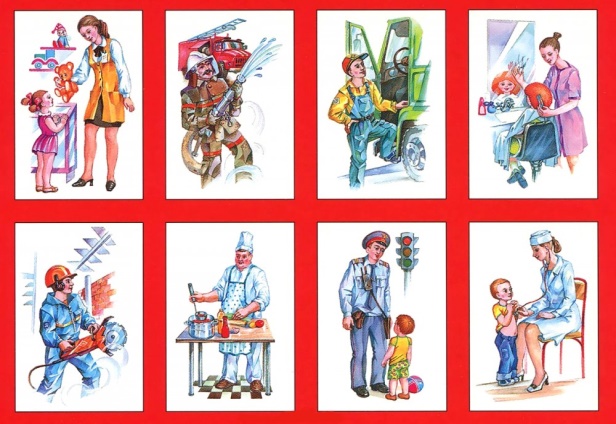 Речевая игра «Закончи предложение»Повар варит (что?) - суп. Врач лечит (кого?) - .... Водитель водит (что?) - ....Портниха шьет (что?) - ....Учитель учит (кого?) - ....Продавец продает (что?) - ....Игра - соревнование «Подбери признак»Считаем, кто больше подберет слов.Летчик (какой?) - храбрый, смелый, умный, внимательный....Продавец (какой?) - вежливый, аккуратный, добрый....Водитель (какой?) - внимательный, осторожный....Учитель (какой?) - строгий, умный, добрый...(парикмахер, повар, врач, милиционер).Чтение художественной литературы.1.С. Михалков «Дядя Степа»2 К. Чуковский «Доктор Айболит».3.Б.Заходер «Строители».Ознакомление с окружающим.Рассматривание иллюстраций, альбомов на тему «Профессии». Расширять и обогащать представления детей о профессиях, орудиях труда, трудовых действиях.Найди ошибку»Врач варит суп.Повар водит машину.Учитель подстригает волосы.Портниха лечит людей.Полицейский взвешивает продукты.Парикмахер лечит людей.Выучи стихотворение.Повар Дайте повару продукты:Мясо птицы, сухофрукты, Рис, картофель… И тогда Ждёт вас вкусная еда.               Лепка «Повар».                                    Аппликация «Врач»          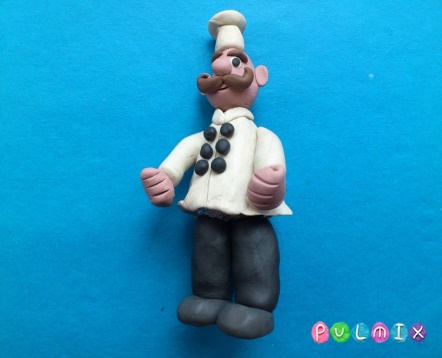 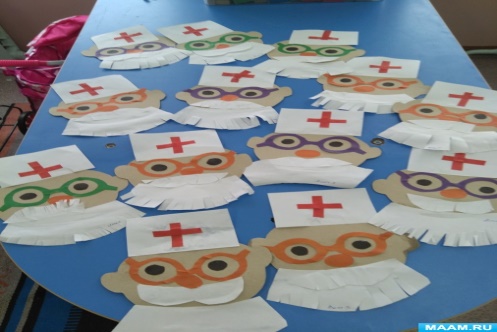 Рисование «Фартук».                          Конструирование «Аптечка для врача».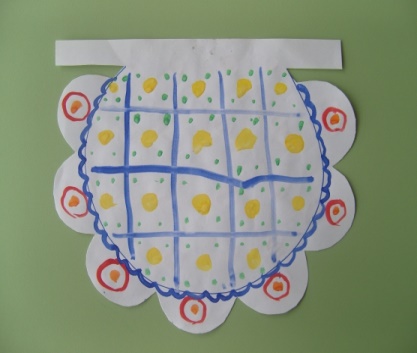 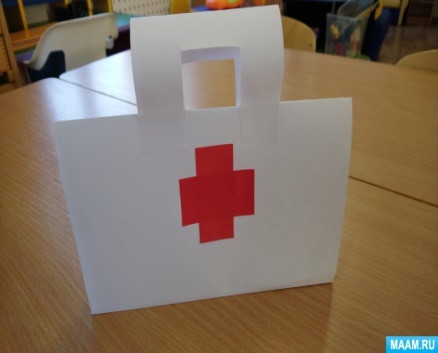 Математика.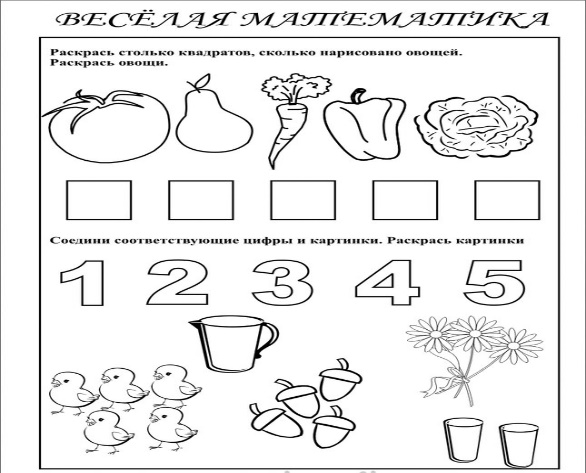 